Домашнее задание по сольфеджио для 3 классаДля всех групп!Выучить правила:Трезвучие – это три звука, расположенных по терциям.Бывает большое (мажорное) и малое (минорное) трезвучие.Их состав:Б53 = б3 + м3м53 = м3 + б3Построить Большое и Малое трезвучие от нот: МИ БЕМОЛЬ, ФА ДИЕЗ, ЛЯ БЕМОЛЬ.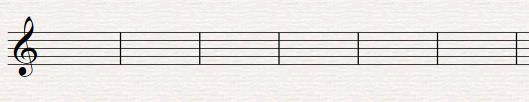 Выучить новые интервалы: Большая секста (Б6) = 4,5 тонаМалая секста (м6) = 4 тонаБольшая септима (Б7) = 5,5 тонаМалая септима (м7) = 5 тоновПостроить следующие интервалы: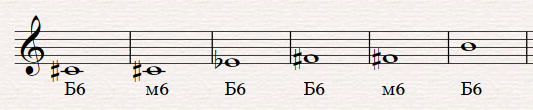 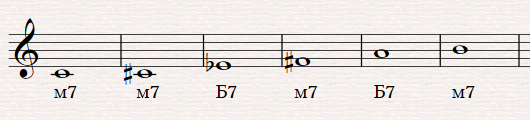 Ребята, которым необходимо принести домашнее задание за прошлый урок (19 и 21. 09):Антон ЛудищевДаша ВакуловичНастя ПокровскаяЛиза Витовтова Марк Минеев (за 12 и 19 .09)Коля Акулов (доделать)Лёня ВычегжанинАврора ГордиенкоАрина Буркова (выучить мелодию наизусть)Катя Корсакова Вадим РачаевОля Школьная